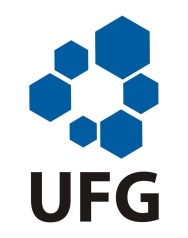  FACULDADE DE FILOSOFIA DA UFGPROGRAMA DE PÓS-GRADUAÇÃO EM FILOSOFIAFormulário para solicitação de auxilio para tradução e revisões de textos
INFORMAÇÕES SOBRE O ARTIGO:Nome da(o) Revista/Periódico alvo:Título do artigo em Português :Título do artigo no idioma a ser traduzido:Nome do (a) solicitante:Assinale com um X,  que tipo de solicitação:Revisão de Artigo para publicação em Revista (    )Tradução de Artigo para publicação em Revista (   )CPF:DADOS BANCÁRIOS:Nome do Banco:
CONTA CORRENTE  n°:                 n° da agência e tipo da conta:Vínculo:E-MAIL:CELULAR:Observação:
- VALOR MÁXIMO PERMITIDO R$ 1.500,00;
- Uso exclusivo para DOCENTES;
- é necessário anexar cópia do manuscrito/versão preliminar do artigo e orçamento dos serviços especializados a serem prestados;
- Após o recebimento do auxílio, o beneficiário tem 30 (trinta) dias para realizar a prestação de contas, ou seja, apresentar cópia do documento fiscal de realização do serviço em seu nome.